Ответ на запрос о разъяснении положений документации об электронном аукционе          Электронный аукцион № 0187300005816000154 среди субъектов малого предпринимательства и социально ориентированных некоммерческих организаций на право заключения муниципального контракта на оказание услуг по продлению неисключительных (лицензионных) прав на использование программного обеспечения Касперский.Текст запроса: 	Уважаемый заказчик! В соответствии с лицензионной политикой правообладателя для расчета стоимости продления необходимы PDF сертификаты имеющихся лицензий либо необходимо уточнить полное наименование продукта с количественным диапазоном, количество лицензий, дату окончания лицензии и пользователя, указанные в сертификате. Применимо к действующим по сроку сертификатам либо истекшим не более 12 месяцев назад.На данный запрос разъясняем следующее: Электронный аукцион № 0187300005816000154 среди субъектов малого предпринимательства и социально ориентированных некоммерческих организаций на право заключения муниципального контракта на оказание услуг по продлению неисключительных (лицензионных) прав на использование программного обеспечения Касперский будет отменен. Директор										В.И.ПаньшинаИсполнитель: Ведущий инженер по комплектации оборудования                                                                                                                                                                                                                           Логинова Н.Н.8(34675)7-57-61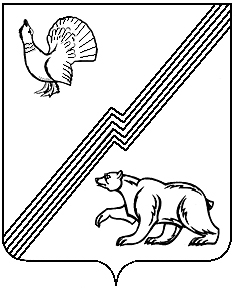 